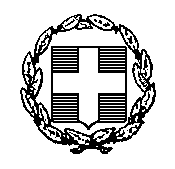 ΘΕΜΑ: Χορήγηση κανονικής άδειας ΑΠΟΦΑΣΗΈχοντας υπόψη:Τις διατάξεις της παρ.8 του άρθρου 20 του Π.Δ.410/88 και της  44/90 Γνωμοδότησης του Ν.Σ.Κ.Την αρ. 24946/Δ2/1-3-2007 διευκρινιστική Εγκύκλιο του ΥΠΕΠΘ.Την υπ΄ αριθμ. Φ.353.1/324/105657/Δ1/08-10-2002 Υ.Α. του ΥΠΕΠΘ με θέμα «Καθορισμός των ειδικότερων καθηκόντων και αρμοδιοτήτων των προϊσταμένων των περιφερειακών υπηρεσιών πρωτοβάθμιας και δευτεροβάθμιας εκπαίδευσης κλπ.» (ΦΕΚ 1340/τ.Β/16-10-2002), όπως τροποποιήθηκε και ισχύει σύμφωνα με την υπ΄ αριθμ. Φ.353.1/26/153324/Δ1/25-9-2014 Υ.Α. του ΥΠΑΙΘ.Την από …………20…   αίτηση τ……αναπληρωτ…………………………………………………………..                                                               ……………………..που υπηρετεί στο…………………………………………………………………………………………….                                                                        α  π  ο  φ  α  σ  ί  ζ  ο  υ  μ  εΧορηγούμε στον/στην αναπληρωτή/τρια εκπαιδευτικό…………………………………………………………                                                                   κλάδου ΠΕ …..,κανονική άδεια………………..  (……  ) ημερών  από…./…../20..     έως …./…../20..                                                          Ο/Η Δ/ντής/ντρια-Προϊστάμενος/νη                                                             Σχολικής Μονάδας                                                                            (Ονοματεπώνυμο-Υπογραφή)            ΚΟΙΝΟΠΟΙΗΣΗ                                                  Ενδιαφερόμενο/η εκπ/κόΠ.Μ.